SEI Testing overall structure (E1000304)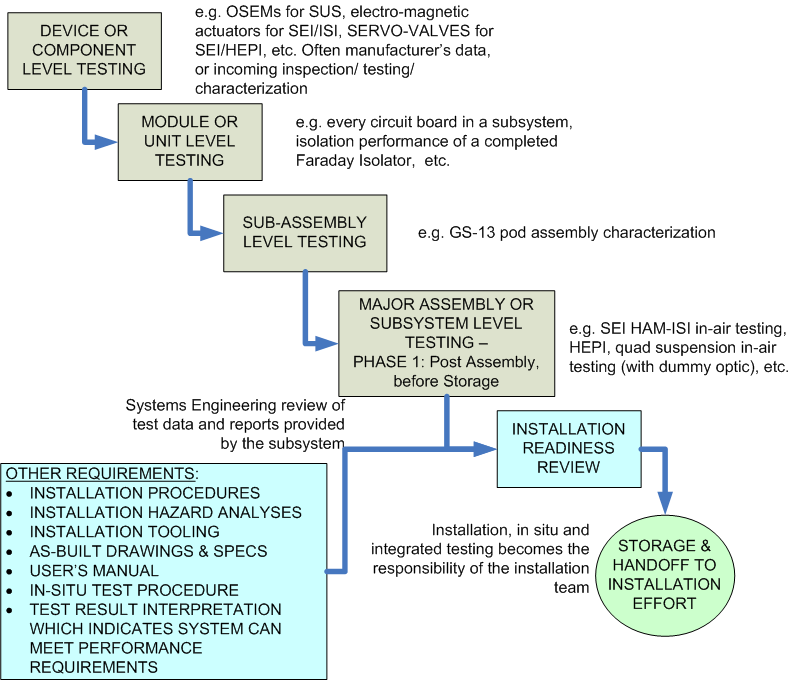 -	- aLIGO HAM-ISI Testing and Commissioning Documentation 
	- aLIGO BSC-ISI Testing and Commissioning Documentation 
	- aLIGO HAM-HEPI Testing and Commissioning Documentation 
	- aLIGO BSC-HEPI Testing and Commissioning DocumentationaLIGO HAM-ISI Testing and Commissioning DocumentationProcedures:LIGO-E1000341: HAM-ISI LHO test stand: software, electronic checks, and user guideLIGO-E1000300: HAM-ISI LLO test stand: software, electronic checks, and user guideLIGO-E1000309: aLIGO HAM-ISI, Pre-integration Testing Procedure, Phase I Testing Phase 1:LIGO-E1000310: aLIGO HAM-ISI, Pre-integration Test Report, Phase I, LHO Unit #1LIGO-E1000311: aLIGO HAM-ISI, Pre-integration Test Report, Phase I, LHO Unit #2LIGO-E1000312: aLIGO HAM-ISI, Pre-integration Test Report, Phase I, LHO Unit #3LIGO-E1000313: aLIGO HAM-ISI, Pre-integration Test Report, Phase I, LHO Unit #4LIGO-E1000314: aLIGO HAM-ISI, Pre-integration Test Report, Phase I, LHO Unit #5LIGO-E1000323: aLIGO HAM-ISI, Pre-integration Test Report, Phase I, LHO Unit #6LIGO-E1000324: aLIGO HAM-ISI, Pre-integration Test Report, Phase I, LHO Unit #7LIGO-E1000325: aLIGO HAM-ISI, Pre-integration Test Report, Phase I, LLO Unit #1LIGO-E1000326: aLIGO HAM-ISI, Pre-integration Test Report, Phase I, LLO Unit #2LIGO-E1000327: aLIGO HAM-ISI, Pre-integration Test Report, Phase I, LLO Unit #3LIGO-E1000328: aLIGO HAM-ISI, Pre-integration Test Report, Phase I, LLO Unit #4LIGO-E1000329: aLIGO HAM-ISI, Pre-integration Test Report, Phase I, LLO Unit #5LIGO-E1000330: aLIGO HAM-ISI, Pre-integration Test Report, Phase I, LLO Unit #6LIGO-E1000331: aLIGO HAM-ISI, Pre-integration Test Report, Phase I, LLO Unit #7Testing Phase 2: After storage, before installation.Testing Phase 3: In-Situ.aLIGO BSC-ISI Testing and Commissioning DocumentationTesting Phase 1: Post assembly and before storageLIGO-E1000486: aLIGO BSC-ISI Testing Procedure, Phase I (Pre-integration testing, post-assembly and before storage) Testing Phase 2: After storage, before installation.LIGO-E1000487: aLIGO BSC-ISI Testing Procedure, Phase II (Pre-integration final tests, after storage and before insertion)Testing Phase 3: In-Situ.LIGO-E1000488: aLIGO BSC-ISI Testing Procedure, Phase III (After insertion, commissioning in the chamber)